CARACTERIZACION DEL PERSONAL USO EPP POR EMERGENCIA SANITARIA COVID 19Fecha: 21 de mayo de 2020		 Ciudad/Municipio: FlorenciaInspeccionado por: COPASSTOBSERVACIONES: ______________________________________________________________________________________________________________________________________________________________RESPONSABLE INSPECCION			PRESIDENTE COPASST 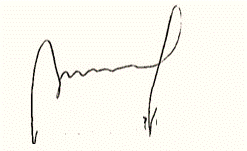 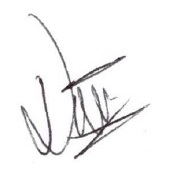 _______________________		DORA TOVAR HERNANDEZ                             YIMY ALFREDO BETANCOURTCoord de SST	                                                   Medico	                                        SECRETARIA COPASST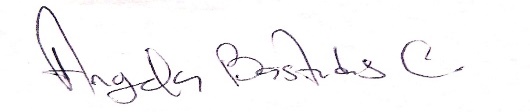 ANGELA BASTIDA CASTILLOAuxiliar de Coord MedicaÁreaCargo (Exp. Al riesgo)Cargo (Exp. Al riesgo)Cargo (Exp. Al riesgo)Tipo de Vinculación Actividad Cantidad de TrabajadoresÁreaDirectoIndirecto IntermedioTipo de Vinculación Actividad Cantidad de TrabajadoresUrgencias, hospitalización, unidades de cuidado intensivo, salas de urgencias, consulta externa.18Directos, convenios y contratistas.Personal de seguridad, enfermeros, médicos, odontólogos y demás personal de salud.18Otras áreas de tránsito (pasillos, salas)14Directos. SIAU, coordinación, mensajero, servicios generales.14Áreas administrativas sin contacto con pacientes.15Directos, indirectos y contratistasContabilidad, secretaria, Talento humano, sistemas15Laboratorio Clínico